Ce document constitue l'annexe VII de l'instruction AMF DOC-2011-20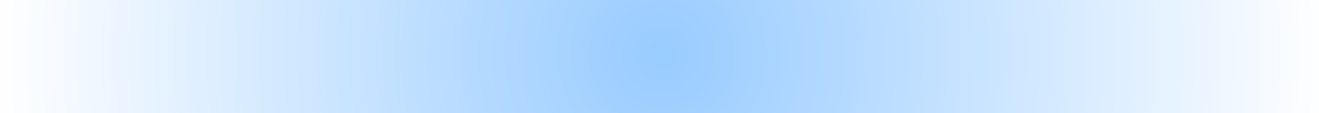 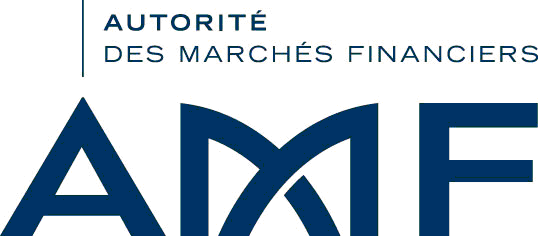 Dénomination du FIA :                                           Nom de la société de gestion :                         Etat d'origine de la société de gestion, le cas échéant :                                                    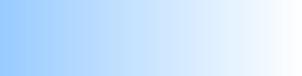 Date d'effet de la mutation envisagée                  Agent AMF en charge du dossier :Liste des documents communiqués en réponse à la demande de l'AMF :En application du règlement (UE) n° 2016/679 du 27 avril 2016 et de la loi n° 7817 du 6 janvier 1978, les personnes physiques disposent d'un droit d'accès, de rectification, d’effacement, d’opposition ou de limitation du traitement des données personnelles les concernant. Ce droit peut être exercé par courrier à l’adresse suivante : AMF Délégué à la protection des données - 17 place de la Bourse, 75002 Paris ; et via le formulaire « données personnelles » accessible sur le site internet de l’AMF. Vous pouvez également introduire une réclamation au sujet du traitement de vos données auprès de la CNIL.        Numéro de dossierCode ISIN ou code AMF       Forme juridique     FCP                    SICAV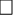 Type de l’opération : Mutation simple       Fusion/absorption      Création initiale      Création initiale par analogie 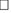 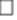 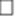 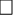 Cas spécifique de mutation simple portant sur le schéma maître/nourricier transfrontalier Fusion par apport d'actifs        Scission        Autres